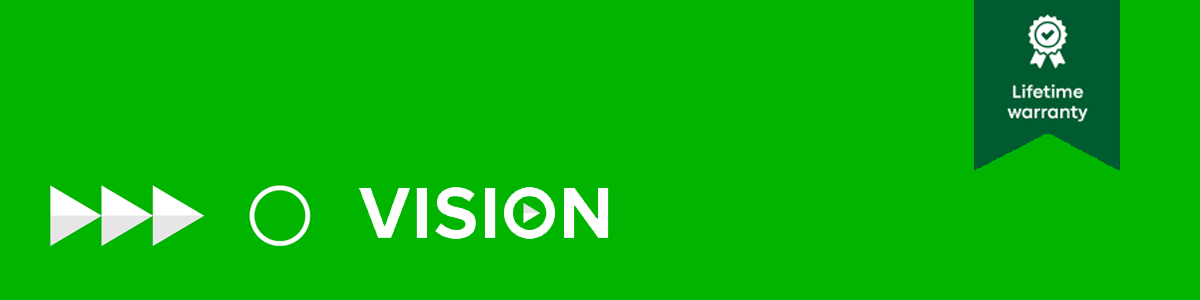 Press ReleaseMay 14th, 2021Vision launches one-box optimised stand for Microsoft 50-inch Hub 2SVision makes life easier for Hub installers with one-box/one-SKU mount for Microsoft Hub 2SThe Vision VFM-F10/HB for the 50-inch Hub 2S from Microsoft simplifies and streamlines installation of the popular collaboration device for installers, by providing all required parts create a robust but also mobile stand in a one-box solution.“We’re seeing unprecedented demand for mobile stands for Microsoft 50-inch Hub 2S but installers face increasing pressure to complete installs faster, especially from end-user customers deploying at scale, explains Vision Managing Director Stuart Lockhart. “To make their lives easier, we’ve put everything they need to install Hub in one box, with a single part number.” Vision’s VFM-F10/HB one-box solution includes the Vision Hub Halo, which perfectly matches Hub’s unique rounded bump on the back of the Hub and which replaces the standard VESA universal mount used to attached other displays, and a battery bracket with the F10 stand.The F10 is ideal for Hub; it is robust with medical-grade 4-inch lockable wheels that reduce vibration and ensure the stand is easy to pull, even on deep carpet, and its width ensures it can be wheeled easily through a standard doorway. Cables can be hidden within the F10’s legs while its popular tilt feature enables users to easily alter the angle of the display to suit the needs of seated or standing viewers at varying distances from the display and supporting the mixed use required as we return to socially-distanced office working.Vision has also invested in production robots to enhance the fit and finish of the product and redesigned packaging to provide enhanced resilience.“It’s a constant process of development and improvement,” adds Lockhart. “We want to ensure our mounts enhance the user experience, but also answer the needs of installers - reliable, good value products that are also easy to buy and install.”The VFM-F10/HB in one box ships from July and like all Vision products, is backed by a Vision’s Lifetime Guarantee.Further product details at vav.link/vfm-f10-hb ENDSAbout VisionVision designs and manufactures installation products including mounts, connectivity devices and audio that are exceptionally easy to install and so reliable, they come with a lifetime guarantee. Its products are available worldwide through a network of distributors. Vision is an Azlan Logistics brand and part of the Tech Data Group.https://visionaudiovisual.com